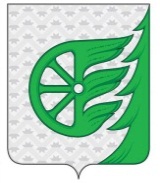 СОВЕТ ДЕПУТАТОВ ГОРОДСКОГО ОКРУГА ГОРОД ШАХУНЬЯНИЖЕГОРОДСКОЙ ОБЛАСТИР Е Ш Е Н И Еот           мая 2022 года                                                                                                           № Об участии городского округа город Шахунья Нижегородской области в реализации программных мероприятий по Государственной программе Российской Федерации «Комплексное развитие сельских территорий» в 2023 годуВ целях реализации на территории городского округа город Шахунья Нижегородской области государственной программы Российской Федерации «Комплексное развитие сельских территорий», утвержденной постановлением Правительства Российской Федерации от 31 мая 2019 года № 696 и создания условий для увеличения доли сельского населения в общей численности населения городского округа город Шахунья Нижегородской области Совет депутатов городского округа город Шахунья Нижегородской области РЕШИЛ:1. Принять участие в 2023 году в реализации государственной программы Российской Федерации «Комплексное развитие сельских территорий» на территории городского округа город Шахунья Нижегородской области по подпрограмме создание и развитие инфраструктуры на сельских территориях, ведомственного проекта «Благоустройство сельских территорий».2. В случае прохождения отбора проектов в бюджете городского округа город Шахунья Нижегородской области при формировании бюджета городского округа город Шахунья Нижегородской области на 2023 год предусмотреть долю софинансирования по проектам - создание и развитие инфраструктуры на сельских территориях, ведомственного проекта «Благоустройство сельских территорий»:3. Разместить настоящее решение на официальном сайте администрации городского округа город Шахунья Нижегородской области в информационно-телекоммуникационной сети «Интернет» и в газете «Знамя труда».4. Контроль за исполнением настоящего решения возложить на постоянную депутатскую комиссию по вопросам экономики, промышленности, предпринимательству, транспорту, строительству, ЖКХ и начальника Управления сельского хозяйства администрации городского округа город Шахунья Нижегородской области Баранова С.А.Председатель Совета депутатовгородского округа город ШахуньяНижегородской области								О.А. ДахноИ.о. главы местного самоуправления городского округа город ШахуньяНижегородской области								А.Д. СеровНаселенный пунктНаименование проектаСумма проекта, руб.Сумма софинансирования с местного бюджета, руб.с. ХмелевицыРемонтно-восстановительные работы проезжей части ул. Мелиоративная от ул. Центральная до ул. Автомобильная в с. Хмелевицы г.о.г. Шахунья Нижегородской области2 800 000,00644 000,00с. ХмелевицыРемонтно-восстановительные работы проезжей части ул. Автомобильная от ул. Мелиоративная до ул. Горностаева и ул. Горностаева от ул. Автомобильная до ул. Мелиоративная в с. Хмелевицы г.о.г Шахунья Нижегородской области2 140 000,00492 200,00д. Большая СвечаОбустройство спортивной площадки в д. Большая Свеча, ул. Центральная, примерно в 18 метрах на северо-восток от дома № 31а2 114 983,20464 964,34д. Большая СвечаОбустройство детской игровой площадки в д. Большая Свеча, ул. Центральная, примерно в 29 м на северо-восток от д. № 31а2 165 247,60477 655,27д. МелёшихаОбустройство детской-спортивной площадки по адресу: Нижегородская область, городской округ город Шахунья, д. Мелёшиха, ул. Южная, между домом № 6 и домом № 72 072 221,20455 888 ,66р. п. СяваОрганизация освещения территории спортивной и детской игровых площадок в сквере дома № 20 по улице Просвещения в р.п. Сява110431,2026422,80Итого:11402883,202561131,07